Aschermittwoch in der Kita St. HubertusNach einem tollen bunten Karneval, mit Feier, Spaß, Musik, Süßigkeiten und  der Tanzgarde Blau Rot Gold, ist nun die Zeit gekommen sich auf das Osterfest vorzubereiten.In unserem Wortgottesdienst zum Aschermittwoch haben die Kinder, Frau Juchem erklärt, was die Fastenzeit ist und was dazu gehört. Warum diese Zeit - Fastenzeit heißt und wie unsere Kinder versuchen, selbst in ihren kleinen Leben, auf etwas zu verzichten. Was sicher nicht immer einfach ist! Egal ob es Streit, Fernseh schauen oder Süßigkeiten ist. Verzicht ist immer schwer! Aber ein Versuch ist es wert!Die ganze Kita war dabei und jedes Kind, was wollte, bekam das Aschenkreuz von Frau Juchem.Sogar unsere kleinsten Kinder!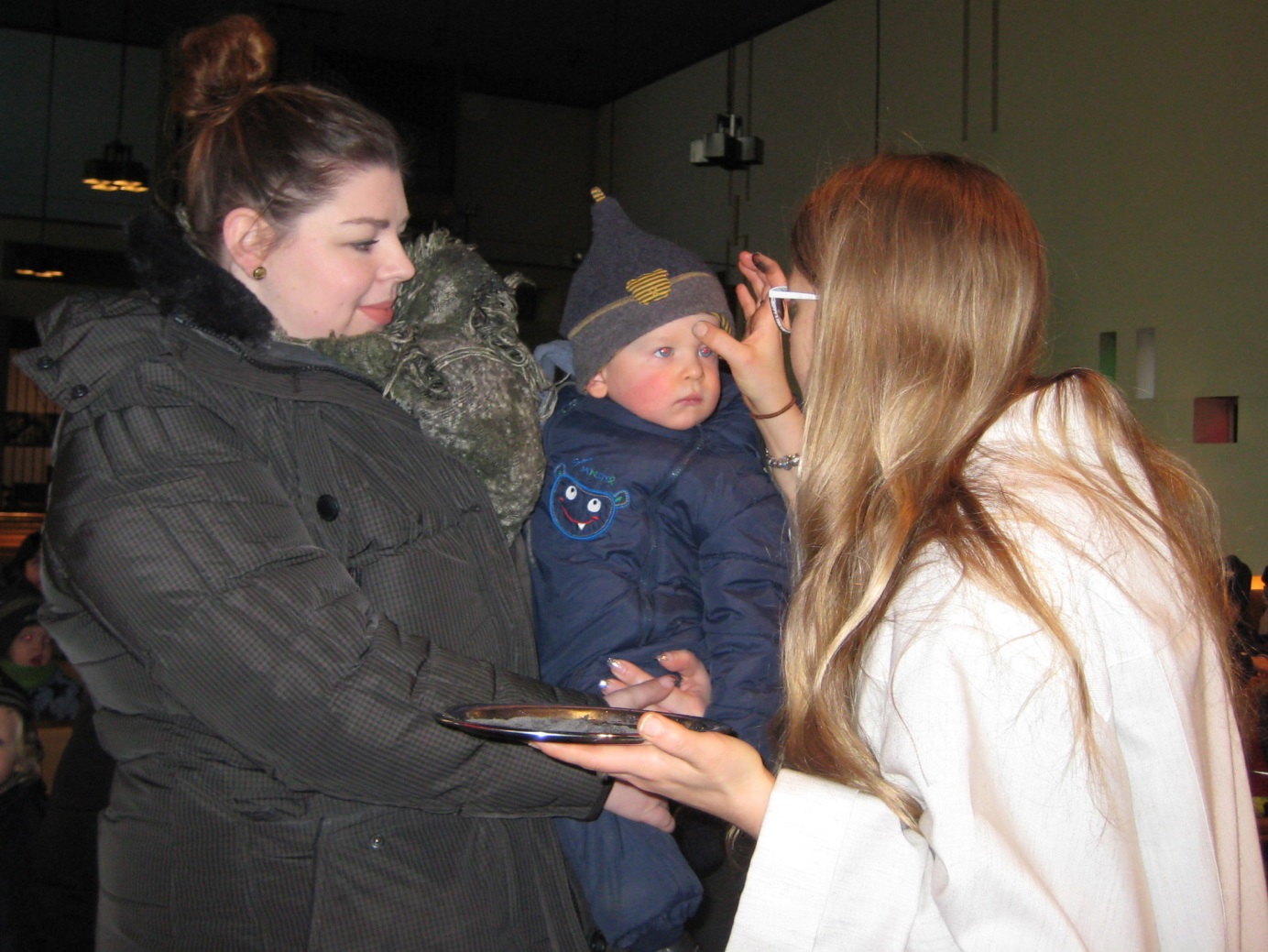 